Fiche de renseignements - VOLONTAIRES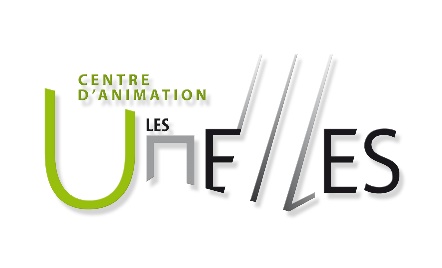 Initiatives de SOLIDARITES sociales, économiques, artistiques, culturelles du territoire Coutances mer et bocage en période de confinementDocument à retourner à : asuteau.lesunelles@gmail.com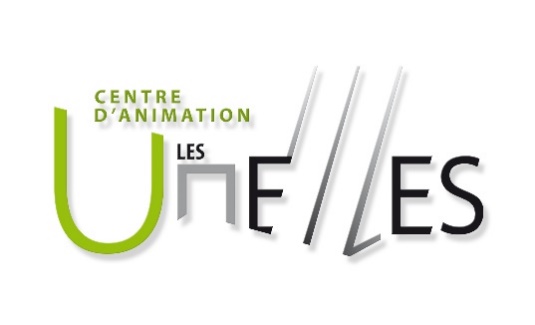 Centre d’animation les Unelles11 rue Saint Maur. BP 52450200 Coutanceslesunelles@wanadoo.fr www.centredanimationlesunelles.comNom :                                                                           Prénom :Adresse :Code Postal :                                                              Ville : Email :                                                                       Téléphone :Date de naissance :Cases à cocher.  Dans la situation actuelle de lutte contre l’épidémie du coronavirus, je me porte volontaire pour participer avec d’autres à la mise en œuvre d’initiatives locales de solidarités, sociales, économiques, artistiques, culturelles se déroulant sur le territoire de la communauté de Communes Coutances mer et bocage.Je me porte volontaire pour des initiatives relevant : De l’aide alimentaire et d’urgence De la garde exceptionnelle d’enfants Du maintien de lien avec des personnes fragiles isolées De solidarités de proximité De l’accompagnement à la scolarité Du numérique De l’artistique Du culturel Du ludique Autres : Je me porte volontaire pour des initiatives se déroulant (physiquement ou à distance) auprès d’habitants vivant : Dans ma commune 	 Dans une autre commune d’un des pôles de la Communauté de Communes : Cerisy-la-Salle	 	 Coutances			 Gavray-sur Sienne		 Montmartin-sur-Mer	 Saint-Sauveur Villages 	 Saint-Malo de la LandeJe dispose d’un moyen de locomotion : Oui  NonSi oui, j’accepterais de l’utiliser pour des déplacements autorisés dans le cadre de ces initiatives distants de mon domicile de : Moins de 5 km 5 à 10 km 10 à 20 km Plus de 20 km   Je m’engage à respecter strictement le cadre légal et les règles nationales en vigueur liées au confinement.  Je m’engage à me conformer strictement aux prises de décisions des autorités compétentes concernant les initiatives pour lesquelles je me porte volontaire.  J’autorise le centre d’animation les Unelles à transmettre mes coordonnées aux porteurs d’initiatives locales en recherche de volontaires pour les thématiques précédemment citées.Fait à :Le :Nom :                                        Prénom :           Signature (pour celles et ceux en mesure de la numériser)